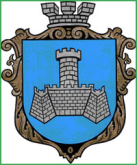 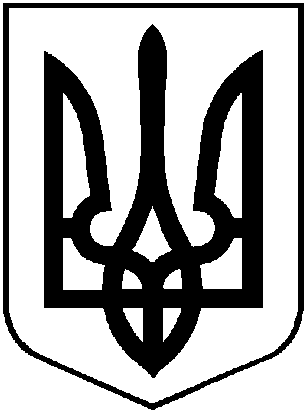 УКРАЇНАм. Хмільник Вінницької областіРОЗПОРЯДЖЕННЯМІСЬКОГО ГОЛОВИвід «22»  лютого   2021 р.                                                                                   №84-рПро графіки прийому громадян старостами у Хмільницькій міській ТГ	Керуючись ст.ст. 42,59 Закону України “Про місцеве самоврядування в Україні”, враховуючи службові записки  старости Маліновської В.І. від 29.01.2021 р. №372/01-20, старости Бичок Г.М. від 04.02.2021 р. №447/01-19, старости  Шкатюк Т.С. від 05.02.2021 р. №476/01-29, старости Сухого М.О. від 08.02.2021 р. №540/01-24:Затвердити графіки прийому громадян старостами населених пунктів Хмільницької міської територіальної громади відповідно до Додатків 1,2, 3,4.Контроль за виконанням цього розпорядження покласти на керуючого справами виконкому міської ради Маташа С.П.     Міський голова 				                                  М.В.Юрчишин С.МаташН.Буликова О.ПрокоповичО.СидоришинаВ.Маліновська Г.БичокТ.ШкатюкМ.СухийДодаток 1до розпорядження міського головивід «22» лютого 2021 р.№84-рГРАФІКприйому громадян сіл Порик, Курилівка, Томашпіль, Журавне, Олександрівка старостою Маліновською В.І.*12.00-12.45 – обідня перерваМіський голова                                                                     М.В.ЮрчишинДодаток 2до розпорядження міського головивід «22» лютого 2021 р.№84-рГРАФІКприйому громадян сіл Лозова, Думенки, Вугли, Гулі, Педоси, Лелітка, Вербівка, Крутнівстаростою Бичок Г.М.*12.00-12.45 – обідня перерваМіський голова                                                                     М.В.ЮрчишинДодаток 3до розпорядження міського головивід «22» лютого 2021 р.№84-рГРАФІКприйому громадян сіл Великий Митник, Будків, Кушелівка, Малий Митник, Філіопільстаростою Шкатюк Т.С.*12.00-12.45 – обідня перерваМіський голова                                                                     М.В.ЮрчишинДодаток 4до розпорядження міського головивід «22» лютого 2021 р.№84-рГРАФІКприйому громадян сіл Широка Гребля, Голодьки, Стара Гутастаростою Сухим М.О.*12.00-12.45 – обідня перерваМіський голова                                                                     М.В.ЮрчишинДніГодиниНаселений пунктПонеділок, середа9.00-16.00*с.ПорикВівторок, четвер9.00-12.00с.ЖуравнеП’ятниця9.00-12.00с.ПорикДніГодиниНаселений пунктПонеділок, середа9.00-16.00*с.ЛозоваВівторок, п’ятниця9.00-12.00с.ЛеліткаЧетвер9.00-12.00с.ЛозоваДніГодиниНаселений пунктПонеділок9.00-16.00с.Великий МитникСереда9.00-16.00с.Великий МитникП’ятниця9.00-15.45с.Великий МитникДніГодиниНаселений пунктВівторок9.00-16.00с.Широка ГребляСереда9.00-16.00с.ГолодькиП’ятниця9.00-15.00с.Широка Гребля